Publicado en Ciudad de México el 24/10/2016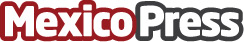 Vinte a la vanguardia en el sector inmobiliarioSergio Leal Aguirre: "Hacemos casas y construimos futuros"
Con la creación de los nuevos modelos de vivienda y con innovación tecnológica aplicada a este sector, se está a paso firme para afrontar las necesidades inmobiliarias de los mexicanos, así lo dio a conocer el Director General de la Inmobiliaria VINTE,  Sergio Leal AguirreDatos de contacto:JoaquínNota de prensa publicada en: https://www.mexicopress.com.mx/vinte-a-la-vanguardia-en-el-sector-inmobiliario Categorías: Inmobiliaria Finanzas Innovación Tecnológica http://www.mexicopress.com.mx